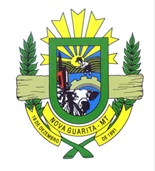 ESTADO DE MATO GROSSOCÂMARA MUNICIPAL DE VEREADORESNOVA GUARITA – MTGabinete do Presidente17ª SESSÃO EXTRAORDINÁRIADia 05 de dezembro de 2022— 9h00min —— ORDEM DO DIA —          1. Projeto de Decreto do Legislativo nº. 004/2022.ASSUNTO: “Dispõe sobre o julgamento das Contas anuais de Governo da Prefeitura Municipal de Nova Guarita, Estado de Mato Grosso, relativas ao exercício de 2021, e das outras providências”.Autoria: Câmara Municipal.                                                                     HEITOR BALESTRINPresidente                                                                                                                                                          Nova Guarita- MT, 02 de dezembro de 2022.Avenida dos Migrantes, Travessa Moacir Kramer S/nº – Centro – CEP 78508-000 – Nova Guarita - MT – Fone: (66) 3574-1166.Email: legislativo@novaguarita.mt.leg.br site: www.novaguarita.mt.leg.b